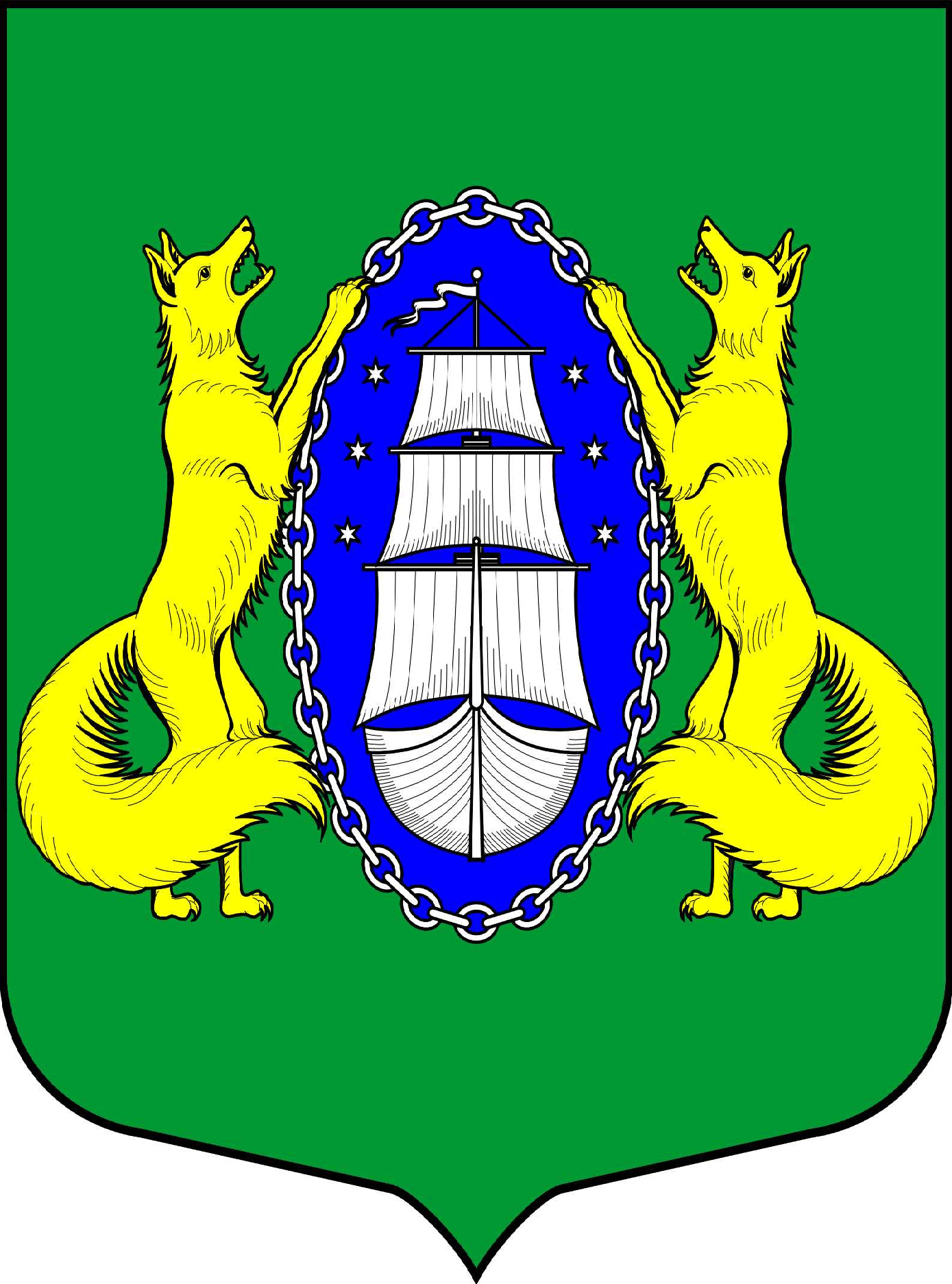                     МУНИЦИПАЛЬНОЕ ОБРАЗОВАНИЕ ПОСЕЛОК ЛИСИЙ НОС                                              МЕСТНАЯ АДМИНИСТРАЦИЯ                                                        ПОСТАНОВЛЕНИЕ10.11.2020 г.                                                                                                                                       № 50Санкт-ПетербургВ соответствии с Бюджетным кодексом Российской Федерации, федеральным законом от 06.10.2003 г. № 131-ФЗ "Об общих принципах организации местного самоуправления в Российской Федерации", Уставом муниципального образования пос. Лисий Нос, на основании «Порядка разработки, реализации и оценки эффективности муниципальных программ муниципального образования поселок Лисий Нос», утвержденного постановлением местной администрации муниципального образования пос. Лисий Нос от 29.01.2015 г. № 4-п местная администрация муниципального образования пос. Лисий НосПОСТАНОВЛЯЕТ:Утвердить «Муниципальное задание для Муниципального казенного учреждения «Лисий Нос» по организации и проведению местных и участие в организации и проведении городских праздничных и иных зрелищных мероприятий; организация и проведение мероприятий по сохранению и развитию местных традиций и обрядов на территории Муниципального образования пос. Лисий Нос» согласно приложению № 1 к настоящему постановлению.Настоящее постановление вступает в силу с момента подписания.Контроль за исполнением настоящего постановления возложить на главу местной администрации.Глава местной администрации                                                                                         Тремасова Л.В.Приложение № 1        
к постановлению местной администрации Муниципального образования пос. Лисий Нос«Муниципальное задание для Муниципального казенного учреждения «Лисий Нос» по организации и проведению местных и участие в организации и проведении городских праздничных и иных зрелищных мероприятий; организация и проведение мероприятий по сохранению и развитию местных традиций и обрядов на территории Муниципального образования пос. Лисий Нос»от 10.11.2020 года № 50
МУНИЦИПАЛЬНАЯ ПРОГРАММА МЕРОПРИЯТИЙ МУНИЦИПАЛЬНОГО ОБРАЗОВАНИЯ САНКТ-ПЕТЕРБУРГАПОСЕЛОК ЛИСИЙ НОСМуниципальное задание дляМуниципального казенного учреждения «Лисий Нос»по организации и проведению местных и участиев организации и проведении городских праздничныхи иных зрелищных мероприятий; организация и проведение мероприятийпо сохранению и развитию местных традиций и обрядовна территории Муниципального образования пос. Лисий НосВ 2021 ГОДУРазработана: Местной администрацией Муниципального образования поселок Лисий НосГлава Местной администрацииМуниципального образования поселок Лисий Нос______________________ Тремасова Л.В.УТВЕРЖДАЮГлава местной администрацииМуниципального образования поселок Лисий Нос0.11.2020 года.МУНИЦИПАЛЬНОЕ ЗАДАНИЕна оказание муниципальных услуг (выполнение работ)_________________МКУ "Лисий Нос"____________________(наименование подведомственного муниципального казенного учреждения) 2021 КБК: 993 0801 4500000 201 244Раздел" Организация и проведение местных и участие в организации и проведении городских праздничных и иных зрелищных мероприятий; организация и проведение мероприятий по сохранению и развитию местных традиций и обрядов".(в случае установления требований к оказанию (выполнению) двух и более муниципальных услуг (работ)1. Наименование муниципальной услуги (работы). Итого 10 услуг.2. Категории физических и (или) юридических лиц, являющихся потребителями муниципальной услуги (с учетом формы оказания муниципальной услуги) <1>.Все возрастные категории населения.3. Показатели, характеризующие качество и(или) объем (содержание) оказываемой  услуги (выполняемой работы).Показатели, характеризующие объем оказываемой муниципальной услуги (выполняемой работы):Таблица 1    Содержание муниципальной услуги (работы) _________Исполнение услуг в соответствии с планом-графиком Заказчика___________________________________________________________________                                                                                     (приводится описание основных процедур оказания муниципальной услуги (выполнения работы), периодичность их выполнения)    Показатели, характеризующие качество оказываемой муниципальной услуги (выполняемой работы):Таблица 2    4. Порядок оказания муниципальной услуги: Оказание услуг происходит в соответствии с нормативными актами: - Закон Санкт-Петербурга "О праздниках и днях памяти в Санкт-Петербурге" от 26.10.2005 г. №555-78- Закон Санкт-Петербурга от 23.09.2009 г. № 420-79 "Об организации местного самоуправления в Санкт-Петербурге". - Устав МО пос. Лисий Нос.    5.  Предельные  цены  (тарифы)   на   оплату  муниципальной  услуги физическими  или  юридическими  лицами  в  случае,  если  законодательством Российской Федерации предусмотрено ее  оказание  на  платной  основе,  либо порядок установления  указанных  цен  (тарифов)  в  случаях,  установленных законодательством Российской Федерации: <5>                                                                  													Таблица 36.Требования к результатам оказания муниципальной услуги (выполнения работы).  -Охватить при проведении мероприятий не менее 6000 жителей;- Создание условий для приобщения к культурному наследию Санкт-Петербурга, России, общечеловеческим ценностям- Предоставление возможности активного участия в массовых праздниках, переживая сопричастность к общему совместному действию- Выявление талантливых жителей посёлка Лисий Нос, формирование социально значимых потребностей личности и норм поведения в обществе- Укрепление института семьи посредством совместного проведения досуга.- Максимальное привлечение к активной жизни общества молодых, пожилых, социально-незащищенных граждан.- Расширение спектра информационного воздействия с целью пропаганды здорового образа жизни (не менее 5-ти ресурсов).  7. Порядок контроля за  исполнением  муниципального  задания,  в  том числе условия и порядок досрочного прекращения исполнения  муниципального задания:    Формы контроля ____сравнительный анализ фактических и плановых значений количественных и качественных показателей, указанных в муниципальном задании_______________________________________________    Процедуры контроля __проверка фактически выполненных работ, документальная проверка и иные виды проверок____________ ________    Периодичность проведения контрольных мероприятий ___1 раз в квартал________________    Условия  досрочного  прекращения  исполнения  муниципального  задания ____по соглашению Заказчика и Исполнителя, ликвидация Исполнителя, нецелевое использование бюджетных средств Исполнителем и иные случаи в соответствии с действующим законодательством______________________________________________    Порядок  досрочного  прекращения  исполнения  муниципального  задания __ в соответствии с действующим законодательством 8. Требования к отчетности об исполнении муниципального задания:    Формы отчетности ___в соответствии с приложением №2_постановления МА МО пос. Лисий Нос № 18-п   от 25.11.2019  Об утверждении Порядка формирования муниципальных заданий для муниципальных казенных учреждений, подведомственных Местной администрации Муниципального образования поселок Лисий Нос и финансового обеспечения выполнения муниципальных заданий___________________________________    Периодичность представления отчетности об  исполнении  муниципального задания ___1 раз в год__________________________________.9.  Иная  информация,   необходимая   для   исполнения   (контроля   за исполнением) муниципального задания.    --------------------------------    <1>  Данный  пункт  заполняется  при установлении требований к оказанию муниципальной(ых) услуги (услуг) физическим и(или) юридическим лицам.    <2>   Значения   показателей  за  текущий  финансовый  год  указываются плановые либо фактические при наличии информации.    <3>,  <6>  Значения  показателей  за текущий финансовый год указываются плановые либо фактические при наличии информации.    <4>,  <5>  Данные  пункты  заполняются  при  установлении  требований к оказанию  муниципальной(ых)  услуги (услуг) физическим и(или) юридическимлицам.Об утверждении «Муниципального задания для Муниципального казенного учреждения «Лисий Нос» по организации и проведению местных и участие в организации и проведении городских праздничных и иных зрелищных мероприятий; организация и проведение мероприятий по сохранению и развитию местных традиций и обрядов на территории Муниципального образования пос. Лисий Нос».Организация и проведение местного праздничного мероприятия ко Дню полного освобождения Ленинграда от фашистской блокады Организация и проведение местного праздничного мероприятия "День Победы советского народа в Великой отечественной войне 1941-1945 годов"Организация и проведение местного мероприятия, посвящённого памятной дате "День памяти и скорби"Организация и проведение местного праздничного мероприятия "День посёлка Лисий Нос"Организация и проведение праздничного мероприятия ко Дню пожилого человекаОрганизация и проведение местного праздничного мероприятия, посвящённого памятной дате «День памяти жертв блокады Ленинграда»Организация и проведение местного праздничного мероприятия «С Новым годом!». Поздравление детей-инвалидов и опекаемых детей посёлка.Организация и проведение местного новогоднего зрелищного мероприятия  «Здравствуй, Ёлка!»10.Организация и проведение праздничного мероприятия к Дню семьи, любви и верности.Nп/пНаименованиепоказателяФормапредоставлениямуниципальнойуслуги (работы)(безвозмездная,платная)Формапредоставлениямуниципальнойуслуги (работы)(безвозмездная,платная)ЕдиницаизмеренияЕдиницаизмеренияОбъем оказания муниципальной услуги(выполнения работ)Объем оказания муниципальной услуги(выполнения работ)Объем оказания муниципальной услуги(выполнения работ)Объем оказания муниципальной услуги(выполнения работ)Nп/пНаименованиепоказателяФормапредоставлениямуниципальнойуслуги (работы)(безвозмездная,платная)Формапредоставлениямуниципальнойуслуги (работы)(безвозмездная,платная)ЕдиницаизмеренияЕдиницаизмеренияотчетныйфинансовыйгодотчетныйфинансовыйгодтекущийфинансовыйгод <2>текущийфинансовыйгод <2>текущийфинансовыйгод <2>123344556661. Организация и проведение местного праздничного мероприятия ко Дню полного освобождения Ленинграда от фашистской блокады1. Организация и проведение местного праздничного мероприятия ко Дню полного освобождения Ленинграда от фашистской блокады1. Организация и проведение местного праздничного мероприятия ко Дню полного освобождения Ленинграда от фашистской блокады1. Организация и проведение местного праздничного мероприятия ко Дню полного освобождения Ленинграда от фашистской блокады1. Организация и проведение местного праздничного мероприятия ко Дню полного освобождения Ленинграда от фашистской блокады1. Организация и проведение местного праздничного мероприятия ко Дню полного освобождения Ленинграда от фашистской блокады1. Организация и проведение местного праздничного мероприятия ко Дню полного освобождения Ленинграда от фашистской блокады1. Организация и проведение местного праздничного мероприятия ко Дню полного освобождения Ленинграда от фашистской блокады1. Организация и проведение местного праздничного мероприятия ко Дню полного освобождения Ленинграда от фашистской блокады1. Организация и проведение местного праздничного мероприятия ко Дню полного освобождения Ленинграда от фашистской блокады1Техническое обеспечение: Звуковое оборудование, услуга звукорежиссера, генератор не менее 2 кВт, комплект коммутации, микрофоны, стойки для микрофонов, подключение, настройка оборудования, стол, стулТехническое обеспечение: Звуковое оборудование, услуга звукорежиссера, генератор не менее 2 кВт, комплект коммутации, микрофоны, стойки для микрофонов, подключение, настройка оборудования, стол, стулплатнаяплатная1 услуга1 услуга20,02Разработка сценарного плана, сценария мероприятия (длительность не менее 30 минут)Разработка сценарного плана, сценария мероприятия (длительность не менее 30 минут)платнаяплатная1 услуга1 услуга10,03Работа   ведущего Работа   ведущего платнаяплатная1 услуга1 услуга10.04Транспортные и погрузочные услуги    Транспортные и погрузочные услуги    платнаяплатная30 адресов30 адресов 6,05Фото/видеосъемка  (100 фотографий, 2 минуты видеоролик, организация прямой трансляции в социальной сети)Фото/видеосъемка  (100 фотографий, 2 минуты видеоролик, организация прямой трансляции в социальной сети)платнаяплатная1 услуга1 услуга10,06Услуга администратора. Подготовка места проведения мероприятия, уборка после проведения. Доставка и отгрузка необходимого оборудования и инвентаря Услуга администратора. Подготовка места проведения мероприятия, уборка после проведения. Доставка и отгрузка необходимого оборудования и инвентаря БезвозмезднаяБезвозмездная1 услуга1 услуга5,07Развешивание афиш по территории поселка  (10 афиш)Развешивание афиш по территории поселка  (10 афиш)БезвозмезднаяБезвозмездная1 услуга1 услуга5,0Итого  Итого  66,02. Организация и проведение местного праздничного мероприятия "День Победы советского народа в Великой отечественной войне 1941-1945 годов"2. Организация и проведение местного праздничного мероприятия "День Победы советского народа в Великой отечественной войне 1941-1945 годов"2. Организация и проведение местного праздничного мероприятия "День Победы советского народа в Великой отечественной войне 1941-1945 годов"2. Организация и проведение местного праздничного мероприятия "День Победы советского народа в Великой отечественной войне 1941-1945 годов"2. Организация и проведение местного праздничного мероприятия "День Победы советского народа в Великой отечественной войне 1941-1945 годов"2. Организация и проведение местного праздничного мероприятия "День Победы советского народа в Великой отечественной войне 1941-1945 годов"2. Организация и проведение местного праздничного мероприятия "День Победы советского народа в Великой отечественной войне 1941-1945 годов"2. Организация и проведение местного праздничного мероприятия "День Победы советского народа в Великой отечественной войне 1941-1945 годов"2. Организация и проведение местного праздничного мероприятия "День Победы советского народа в Великой отечественной войне 1941-1945 годов"2. Организация и проведение местного праздничного мероприятия "День Победы советского народа в Великой отечественной войне 1941-1945 годов"1Техническое обеспечение: Звуковое оборудование, услуга звукорежиссера, генератор не менее 2 кВт, комплект коммутации, микрофоны, стойки для микрофонов, подключение, настройка оборудования, стол, стул (митинг)Техническое обеспечение: Звуковое оборудование, услуга звукорежиссера, генератор не менее 2 кВт, комплект коммутации, микрофоны, стойки для микрофонов, подключение, настройка оборудования, стол, стул (митинг)платнаяплатная1 услуга1 услуга20,02Ведущий  митинга, концертаВедущий  митинга, концертаплатнаяплатная2 услуги2 услуги20,03Аниматоры  4 чел. (одетые в форму времен ВОВ)на концертАниматоры  4 чел. (одетые в форму времен ВОВ)на концертплатнаяплатнаяколичествоколичество20,04Техническое обеспечение: Звуковое оборудование, услуга звукорежиссера, генератор не менее 15 кВт, комплект коммутации, микрофоны, стойки для микрофонов, подключение, настройка оборудования, стол, стул (концерт)Техническое обеспечение: Звуковое оборудование, услуга звукорежиссера, генератор не менее 15 кВт, комплект коммутации, микрофоны, стойки для микрофонов, подключение, настройка оборудования, стол, стул (концерт)платнаяплатная1 услуга1 услуга60,05Аниматоры   2 чел. (одетые в форму времен ВОВ)на митингАниматоры   2 чел. (одетые в форму времен ВОВ)на митингплатнаяплатнаяколичествоколичество10,06Разработка сценарного плана, сценария мероприятий  митинга и концертаРазработка сценарного плана, сценария мероприятий  митинга и концертаплатнаяплатная2 услуги2 услуги20,07Транспортные услуги по доставке продуктовых наборов ветеранам на домТранспортные услуги по доставке продуктовых наборов ветеранам на домплатнаяплатная1 услуга*30 адресов1 услуга*30 адресов6,08Администратор мероприятий митинг, концерта «День Победы», водная прогулкаАдминистратор мероприятий митинг, концерта «День Победы», водная прогулкаплатнаяплатная1 услуга1 услуга15,09Фото/видеосъемка  (100 фотографий, 2 минуты видеоролик, организация прямой трансляции в социальной сети)Фото/видеосъемка  (100 фотографий, 2 минуты видеоролик, организация прямой трансляции в социальной сети)платнаяплатная2 услуги2 услуги10,010Подготовка места проведения мероприятия уборка после проведения. Доставка и отгрузка необходимого оборудования и инвентаря Подготовка места проведения мероприятия уборка после проведения. Доставка и отгрузка необходимого оборудования и инвентаря БезвозмезднаяБезвозмезднаяколичествоколичество111Развешивание афиш по территории поселка  (10 афиш)Развешивание афиш по территории поселка  (10 афиш)БезвозмезднаяБезвозмезднаяколичествоколичество112праздничная развлекательная программа (с участием артиста со званием не ниже Заслуженного артиста РФ) группа братья славяне или казачий хор праздничная развлекательная программа (с участием артиста со званием не ниже Заслуженного артиста РФ) группа братья славяне или казачий хор платнаяплатная1 услуга1 услуга320,013услуга гармониста -2 чел. или ди-джея с оборудованием услуга гармониста -2 чел. или ди-джея с оборудованием платнаяплатная1 услуга1 услуга20,0ИтогоИтого521,03. Организация и проведение местного мероприятия, посвящённого памятной дате "День памяти и скорби"3. Организация и проведение местного мероприятия, посвящённого памятной дате "День памяти и скорби"3. Организация и проведение местного мероприятия, посвящённого памятной дате "День памяти и скорби"3. Организация и проведение местного мероприятия, посвящённого памятной дате "День памяти и скорби"3. Организация и проведение местного мероприятия, посвящённого памятной дате "День памяти и скорби"3. Организация и проведение местного мероприятия, посвящённого памятной дате "День памяти и скорби"3. Организация и проведение местного мероприятия, посвящённого памятной дате "День памяти и скорби"3. Организация и проведение местного мероприятия, посвящённого памятной дате "День памяти и скорби"3. Организация и проведение местного мероприятия, посвящённого памятной дате "День памяти и скорби"3. Организация и проведение местного мероприятия, посвящённого памятной дате "День памяти и скорби"1Техническое обеспечение: Звуковое оборудование, услуга звукорежиссера, генератор не менее 2 кВт, комплект коммутации, микрофоны, стойки для микрофонов, подключение, настройка оборудования, стол, стулТехническое обеспечение: Звуковое оборудование, услуга звукорежиссера, генератор не менее 2 кВт, комплект коммутации, микрофоны, стойки для микрофонов, подключение, настройка оборудования, стол, стулплатнаяплатная1 услуга1 услуга20,02Разработка сценарного плана, сценария мероприятия (длительность не менее 30 минут)Разработка сценарного плана, сценария мероприятия (длительность не менее 30 минут)платнаяплатная1 услуга1 услуга10,03Работа   ведущего Работа   ведущего платнаяплатная1 услуга1 услуга10.04Фото/видеосъемка  (100 фотографий, 2 минуты видеоролик, организация прямой трансляции в социальной сети)Фото/видеосъемка  (100 фотографий, 2 минуты видеоролик, организация прямой трансляции в социальной сети)платнаяплатная1 услуга1 услуга5,05Подготовка места проведения мероприятия, уборка после проведения. Доставка и отгрузка необходимого оборудования и инвентаря Подготовка места проведения мероприятия, уборка после проведения. Доставка и отгрузка необходимого оборудования и инвентаря БезвозмезднаяБезвозмезднаяколичествоколичество16Развешивание афиш по территории поселка  (10 афиш)Развешивание афиш по территории поселка  (10 афиш)БезвозмезднаяБезвозмезднаяколичествоколичество17Администратор мероприятия Администратор мероприятия платнаяплатная1 услуга1 услуга5,0ИтогоИтого70,04. Организация и проведение местного праздничного мероприятия "День посёлка Лисий Нос"4. Организация и проведение местного праздничного мероприятия "День посёлка Лисий Нос"4. Организация и проведение местного праздничного мероприятия "День посёлка Лисий Нос"4. Организация и проведение местного праздничного мероприятия "День посёлка Лисий Нос"4. Организация и проведение местного праздничного мероприятия "День посёлка Лисий Нос"4. Организация и проведение местного праздничного мероприятия "День посёлка Лисий Нос"4. Организация и проведение местного праздничного мероприятия "День посёлка Лисий Нос"4. Организация и проведение местного праздничного мероприятия "День посёлка Лисий Нос"4. Организация и проведение местного праздничного мероприятия "День посёлка Лисий Нос"4. Организация и проведение местного праздничного мероприятия "День посёлка Лисий Нос"1Техническое обеспечение площадки на школьном стадионе: Звуковое оборудование, услуга звукорежиссера, генератор не менее 2 кВт, комплект коммутации, микрофоны, стойки для микрофонов, подключение, настройка оборудования, стол, стулТехническое обеспечение площадки на школьном стадионе: Звуковое оборудование, услуга звукорежиссера, генератор не менее 2 кВт, комплект коммутации, микрофоны, стойки для микрофонов, подключение, настройка оборудования, стол, стулплатнаяплатная1 услуга1 услуга20,02Ведущий программы  на школьном стадионе (не менее 2 ч.) Ведущий программы  на школьном стадионе (не менее 2 ч.) платнаяплатная1 услуга1 услуга10,03Фото/видеосъемка  (300 фотографий высокого качества HD, 6 роликов с разных площадок длительностью  2 минуты каждый видеоролик, организация прямой трансляции в социальной сети)Фото/видеосъемка  (300 фотографий высокого качества HD, 6 роликов с разных площадок длительностью  2 минуты каждый видеоролик, организация прямой трансляции в социальной сети)платнаяплатная1 услуга1 услуга15,04Аниматоры  на интерактивные зоны – 5 чел. на 2 часаАниматоры  на интерактивные зоны – 5 чел. на 2 часаплатнаяплатная1 услуга1 услуга25,05Сценарный план, сценарий проведения концертных и развлекательных программ на 6 площадках:Центральная площадьПляжСквер на Большом пр.Детская площадка у баниБиблиотекаСтадионСценарный план, сценарий проведения концертных и развлекательных программ на 6 площадках:Центральная площадьПляжСквер на Большом пр.Детская площадка у баниБиблиотекаСтадионплатнаяплатная6 услуг6 услуг60,06Подготовка места проведения мероприятия на стадионе, уборка после проведения. Доставка и отгрузка необходимого оборудования и инвентаря Подготовка места проведения мероприятия на стадионе, уборка после проведения. Доставка и отгрузка необходимого оборудования и инвентаря БезвозмезднаяБезвозмезднаяколичествоколичество17Развешивание афиш по территории поселка  (10 афиш)Развешивание афиш по территории поселка  (10 афиш)БезвозмезднаяБезвозмезднаяколичествоколичество18Администраторы мероприятия 6 чел Администраторы мероприятия 6 чел ПлатноПлатно6 услуг6 услуг30,0-Праздничная развлекательная программа с участием профессиональных артистов, входящих в ротацию радиостанций РФ)  на 2,5 часа-Праздничная развлекательная программа с участием профессиональных артистов, входящих в ротацию радиостанций РФ)  на 2,5 часаПлатноПлатно1 услуга1 услуга430,0ИтогоИтого590,05.Организация и проведение праздничного мероприятия ко Дню пожилого человека5.Организация и проведение праздничного мероприятия ко Дню пожилого человека5.Организация и проведение праздничного мероприятия ко Дню пожилого человека5.Организация и проведение праздничного мероприятия ко Дню пожилого человека5.Организация и проведение праздничного мероприятия ко Дню пожилого человека5.Организация и проведение праздничного мероприятия ко Дню пожилого человека5.Организация и проведение праздничного мероприятия ко Дню пожилого человека5.Организация и проведение праздничного мероприятия ко Дню пожилого человека5.Организация и проведение праздничного мероприятия ко Дню пожилого человека5.Организация и проведение праздничного мероприятия ко Дню пожилого человека1Техническое обеспечение: Звуковое оборудование, услуга звукорежиссера, генератор не менее 2 кВт, комплект коммутации, микрофоны, стойки для микрофонов, подключение, настройка оборудования, стол, стулТехническое обеспечение: Звуковое оборудование, услуга звукорежиссера, генератор не менее 2 кВт, комплект коммутации, микрофоны, стойки для микрофонов, подключение, настройка оборудования, стол, стулплатнаяплатная1 услуга1 услуга20,02Разработка сценарного плана, сценария мероприятия (длительность не менее 60 минут)Разработка сценарного плана, сценария мероприятия (длительность не менее 60 минут)платнаяплатная1 услуга1 услуга10,03Работа   ведущего Работа   ведущего платнаяплатная1 услуга1 услуга10,04Концертная программа на 2 часаКонцертная программа на 2 часаплатнаяплатная1 услуга1 услуга20,05Подготовка места проведения мероприятия  уборка после проведения. Доставка и отгрузка необходимого оборудования и инвентаря Подготовка места проведения мероприятия  уборка после проведения. Доставка и отгрузка необходимого оборудования и инвентаря БезвозмезднаяБезвозмезднаяколичествоколичество16Развешивание афиш по территории поселка  (10 афиш)Развешивание афиш по территории поселка  (10 афиш)БезвозмезднаяБезвозмезднаяколичествоколичество17Администратор мероприятия Администратор мероприятия платнаяплатная1 услуга1 услуга5,0Итого:Итого:65,06.Организация и проведение местного праздничного мероприятия, посвящённого памятной дате «День памяти жертв блокады Ленинграда»6.Организация и проведение местного праздничного мероприятия, посвящённого памятной дате «День памяти жертв блокады Ленинграда»6.Организация и проведение местного праздничного мероприятия, посвящённого памятной дате «День памяти жертв блокады Ленинграда»6.Организация и проведение местного праздничного мероприятия, посвящённого памятной дате «День памяти жертв блокады Ленинграда»6.Организация и проведение местного праздничного мероприятия, посвящённого памятной дате «День памяти жертв блокады Ленинграда»6.Организация и проведение местного праздничного мероприятия, посвящённого памятной дате «День памяти жертв блокады Ленинграда»6.Организация и проведение местного праздничного мероприятия, посвящённого памятной дате «День памяти жертв блокады Ленинграда»6.Организация и проведение местного праздничного мероприятия, посвящённого памятной дате «День памяти жертв блокады Ленинграда»6.Организация и проведение местного праздничного мероприятия, посвящённого памятной дате «День памяти жертв блокады Ленинграда»6.Организация и проведение местного праздничного мероприятия, посвящённого памятной дате «День памяти жертв блокады Ленинграда»1Техническое обеспечение: Звуковое оборудование, услуга звукорежиссера, генератор не менее 2 кВт, комплект коммутации, микрофоны, стойки для микрофонов, подключение, настройка оборудования, стол, стулТехническое обеспечение: Звуковое оборудование, услуга звукорежиссера, генератор не менее 2 кВт, комплект коммутации, микрофоны, стойки для микрофонов, подключение, настройка оборудования, стол, стулплатнаяплатная1 услуга1 услуга20,02Разработка сценарного плана, сценария мероприятия (длительность не менее 30 минут)Разработка сценарного плана, сценария мероприятия (длительность не менее 30 минут)платнаяплатная1 услуга1 услуга10,03Работа   ведущего Работа   ведущего платнаяплатная1 услуга1 услуга10.04Фото/видеосъемка  (100 фотографий, 2 минуты видеоролик, организация прямой трансляции в социальной сети)Фото/видеосъемка  (100 фотографий, 2 минуты видеоролик, организация прямой трансляции в социальной сети)платнаяплатная1 услуга1 услуга5,05Подготовка места проведения мероприятия, уборка после проведения. Доставка и отгрузка необходимого оборудования и инвентаря Подготовка места проведения мероприятия, уборка после проведения. Доставка и отгрузка необходимого оборудования и инвентаря БезвозмезднаяБезвозмезднаяколичествоколичество16Развешивание афиш по территории поселка  (10 афиш)Развешивание афиш по территории поселка  (10 афиш)БезвозмезднаяБезвозмезднаяколичествоколичество17Администратор мероприятия Администратор мероприятия платнаяплатная1 услуга1 услуга5,0Итого: Итого: 50,07.Организация и проведение местного праздничного мероприятия «С Новым годом!». Поздравление детей-инвалидов и опекаемых детей посёлка.7.Организация и проведение местного праздничного мероприятия «С Новым годом!». Поздравление детей-инвалидов и опекаемых детей посёлка.7.Организация и проведение местного праздничного мероприятия «С Новым годом!». Поздравление детей-инвалидов и опекаемых детей посёлка.7.Организация и проведение местного праздничного мероприятия «С Новым годом!». Поздравление детей-инвалидов и опекаемых детей посёлка.7.Организация и проведение местного праздничного мероприятия «С Новым годом!». Поздравление детей-инвалидов и опекаемых детей посёлка.7.Организация и проведение местного праздничного мероприятия «С Новым годом!». Поздравление детей-инвалидов и опекаемых детей посёлка.7.Организация и проведение местного праздничного мероприятия «С Новым годом!». Поздравление детей-инвалидов и опекаемых детей посёлка.7.Организация и проведение местного праздничного мероприятия «С Новым годом!». Поздравление детей-инвалидов и опекаемых детей посёлка.7.Организация и проведение местного праздничного мероприятия «С Новым годом!». Поздравление детей-инвалидов и опекаемых детей посёлка.7.Организация и проведение местного праздничного мероприятия «С Новым годом!». Поздравление детей-инвалидов и опекаемых детей посёлка.01Аниматоры в костюме Деда Мороза и Снегурочки для поздравления на дому детей -инвалидовАниматоры в костюме Деда Мороза и Снегурочки для поздравления на дому детей -инвалидовплатнаяплатная1 услуга*4 адреса1 услуга*4 адреса9,02Транспортные расходы 4 адресаТранспортные расходы 4 адресаплатнаяплатная1 услуга*4 адреса1 услуга*4 адреса1,0Итого: Итого: 10,08.Организация и проведение местного новогоднего зрелищного мероприятия  «Здравствуй, Ёлка!»8.Организация и проведение местного новогоднего зрелищного мероприятия  «Здравствуй, Ёлка!»8.Организация и проведение местного новогоднего зрелищного мероприятия  «Здравствуй, Ёлка!»8.Организация и проведение местного новогоднего зрелищного мероприятия  «Здравствуй, Ёлка!»8.Организация и проведение местного новогоднего зрелищного мероприятия  «Здравствуй, Ёлка!»8.Организация и проведение местного новогоднего зрелищного мероприятия  «Здравствуй, Ёлка!»8.Организация и проведение местного новогоднего зрелищного мероприятия  «Здравствуй, Ёлка!»8.Организация и проведение местного новогоднего зрелищного мероприятия  «Здравствуй, Ёлка!»8.Организация и проведение местного новогоднего зрелищного мероприятия  «Здравствуй, Ёлка!»8.Организация и проведение местного новогоднего зрелищного мероприятия  «Здравствуй, Ёлка!»8.Организация и проведение местного новогоднего зрелищного мероприятия  «Здравствуй, Ёлка!»1Техническое обеспечение: Звуковое оборудование, услуга звукорежиссера, генератор не менее 15 кВт, комплект коммутации, микрофоны, стойки для микрофонов, подключение, настройка оборудования, стол, стул (концерт), включая транспортировку, монтаж, демонтаж, подключениеТехническое обеспечение: Звуковое оборудование, услуга звукорежиссера, генератор не менее 15 кВт, комплект коммутации, микрофоны, стойки для микрофонов, подключение, настройка оборудования, стол, стул (концерт), включая транспортировку, монтаж, демонтаж, подключениеплатнаяплатная1 услуга1 услуга60,02Администратор мероприятия Администратор мероприятия платнаяплатная1 услуга1 услуга5,03Ведущий 1 чел.Ведущий 1 чел.платнаяплатная1 услуга1 услуга10,04Аниматоры в костюме Деда Мороза и Снегурочки 2 чел.Аниматоры в костюме Деда Мороза и Снегурочки 2 чел.платнаяплатная1 услуга1 услуга10,05Сценарный план, сценарийСценарный план, сценарийплатнаяплатная1 услуга1 услуга10,06Фото/видеосъемка  (100 фотографий, 2 минуты видеоролик, организация прямой трансляции в социальной сети)Фото/видеосъемка  (100 фотографий, 2 минуты видеоролик, организация прямой трансляции в социальной сети)платнаяплатная1 услуга1 услуга5,07Подготовка места проведения мероприятия  уборка после проведения. Доставка и отгрузка необходимого оборудования и инвентаря Подготовка места проведения мероприятия  уборка после проведения. Доставка и отгрузка необходимого оборудования и инвентаря БезвозмезднаяБезвозмезднаяколичествоколичество18Развешивание афиш по территории поселка  (10 афиш)Развешивание афиш по территории поселка  (10 афиш)БезвозмезднаяБезвозмезднаяколичествоколичество19Костюмированная шоу-программа по зажжению огней не менее 45 мин.Костюмированная шоу-программа по зажжению огней не менее 45 мин.ПлатнаяПлатная11150,0итогоитого330,09.Организация и проведение праздничного мероприятия к Дню семьи, любви и верности.9.Организация и проведение праздничного мероприятия к Дню семьи, любви и верности.9.Организация и проведение праздничного мероприятия к Дню семьи, любви и верности.9.Организация и проведение праздничного мероприятия к Дню семьи, любви и верности.9.Организация и проведение праздничного мероприятия к Дню семьи, любви и верности.9.Организация и проведение праздничного мероприятия к Дню семьи, любви и верности.9.Организация и проведение праздничного мероприятия к Дню семьи, любви и верности.9.Организация и проведение праздничного мероприятия к Дню семьи, любви и верности.9.Организация и проведение праздничного мероприятия к Дню семьи, любви и верности.9.Организация и проведение праздничного мероприятия к Дню семьи, любви и верности.9.Организация и проведение праздничного мероприятия к Дню семьи, любви и верности.1 Техническое обеспечение: Звуковое оборудование, услуга звукорежиссера, генератор не менее 15 кВт, комплект коммутации, микрофоны, стойки для микрофонов, подключение, настройка оборудования, стол, стул (концерт), включая транспортировку, монтаж, демонтаж, подключение Техническое обеспечение: Звуковое оборудование, услуга звукорежиссера, генератор не менее 15 кВт, комплект коммутации, микрофоны, стойки для микрофонов, подключение, настройка оборудования, стол, стул (концерт), включая транспортировку, монтаж, демонтаж, подключениеплатнаяплатная1 услуга1 услуга60,060,02 Организация конкурса «Папа, мама, я – спортивная семья» Организация конкурса «Папа, мама, я – спортивная семья»платнаяплатная1 услуга1 услуга10,010,03Фото/видеосъемка  (200 фотографий, 2 минуты видеоролик, организация прямой трансляции в социальной сети)Фото/видеосъемка  (200 фотографий, 2 минуты видеоролик, организация прямой трансляции в социальной сети)платнаяплатная1 услуга1 услуга10,010,04Аниматор в костюме сказочного персонажа 5,0Аниматор в костюме сказочного персонажа 5,0платнаяплатная1 услуга1 услуга5,05,05Аниматор на проведение детского  Мастер-класса   Аниматор на проведение детского  Мастер-класса   платнаяплатная1 услуга1 услуга5,05,06Подготовка места проведения мероприятия  уборка после проведения. Доставка и отгрузка необходимого оборудования и инвентаря Подготовка места проведения мероприятия  уборка после проведения. Доставка и отгрузка необходимого оборудования и инвентаря БезвозмезднаяБезвозмездная1 услуга1 услуга117Развешивание афиш по территории поселка  (10 афиш)Развешивание афиш по территории поселка  (10 афиш)БезвозмезднаяБезвозмездная1 услуга1 услуга118Концертная программа на 3 часаКонцертная программа на 3 часаплатнаяплатная1 услуга1 услуга188,3188,39Администратор мероприятия Администратор мероприятия платнаяплатная1 услуга1 услуга5,05,0ИТОГО ИТОГО 283,3283,3Общий итог по программе:1985,30 тыс. руб.Общий итог по программе:1985,30 тыс. руб.Общий итог по программе:1985,30 тыс. руб.Общий итог по программе:1985,30 тыс. руб.Общий итог по программе:1985,30 тыс. руб.Общий итог по программе:1985,30 тыс. руб.Общий итог по программе:1985,30 тыс. руб.Общий итог по программе:1985,30 тыс. руб.Общий итог по программе:1985,30 тыс. руб.Общий итог по программе:1985,30 тыс. руб.Общий итог по программе:1985,30 тыс. руб.Nп/пНаименованиепоказателяЕдиницаизмеренияЗначение показателяЗначение показателяNп/пНаименованиепоказателяЕдиницаизмеренияотчетныйфинансовыйгодтекущийфинансовыйгодтекущийфинансовыйгод1234551Информированность населения МО пос. Лисий Нос%75%2Количество жителей, участвующих в   мероприятияхЧел.Не менее 20303Расширение спектра информационного воздействия с целью пропаганды здорового образа жизни Источник информированияне менее 6-ти ресурсовЕдиница измеренияПредельная цена (тариф), руб.Предельная цена (тариф), руб.Единица измеренияотчетный   финансовый годтекущий    финансовый год <6>12300